University of Sri Jayewardenepura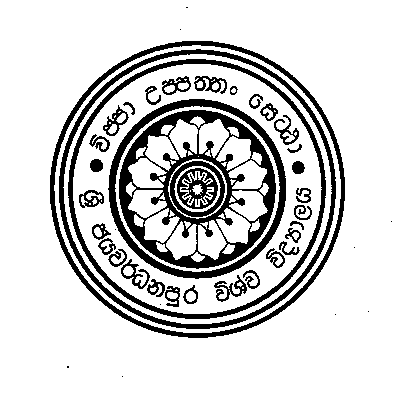 Application for a New Identity Card( If the following information is incorrect, re-correct them clearly using a Red pen )Salary Number  **	:					*Required( Employee No. )Title **	:	  Rev. / Prof. / Dr. / Mr. / Mrs. / Miss.Last Name	:	Initials	:Names denoted byInitials	:Designation **	:Department/ Branch **	:Faculty	:NIC No.**	:Date of Appointment	:Phone( Mobile )	:Phone( Office )	:				              Intercom   :  Signature	Above informations are true and correct…………………………………….……       	……………………………………Head of the Department / BranchRef. No.